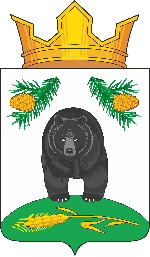 АДМИНИСТРАЦИЯ НОВОКРИВОШЕИНСКОГО СЕЛЬСКОГО ПОСЕЛЕНИЯПОСТАНОВЛЕНИЕ13.01.2020                                                                                                                        № 6с. НовокривошеиноКривошеинского районаТомской областиО внесении изменений в Постановление Администрации Новокривошеинского сельского поселения от 18.12.2018 № 126 «О наделении полномочиями администратора доходов местного бюджета»В соответствии со статьей 160.1 Бюджетного Кодекса Российской Федерации и в целях обеспечения поступления налогов, сборов и других обязательных платежей в бюджет Новокривошеинского сельского поселения, а также сокращения задолженности по их уплате, ПОСТАНОВЛЯЮ:1.Внести изменения в Постановление Администрации Новокривошеинского сельского поселения от 18.12.2018 № 126 «О наделении полномочиями администратора доходов местного бюджета» 2) дополнить пункт 2 Постановления Администрации Новокривошеинского сельского поселения от 18.12.2018 № 126 «О наделении полномочиями администратора доходов местного бюджета» следующими кодами бюджетной классификации:907 1 16 10123 01 0101 140 « Доходы от денежных взысканий (штрафов), поступающие в счет погашения задолженности, образовавшейся до 1 января 2020 года, подлежащие зачислению в бюджет муниципального образования по нормативам, действовавшим в 2019 году (доходы бюджетов сельских поселений за исключением доходов, направляемых на формирование муниципального дорожного фонда, а также иных платежей в случае принятия решения финансовым органом муниципального образования о раздельном учете задолженности)».2. Настоящее постановление вступает в силу с даты его подписания.3. Контроль за исполнением настоящего постановления возложить на главного бухгалтера Дубанос Т.А.Глава Новокривошеинского сельского поселения                             А.О. Саяпин(Глава Администрации)				